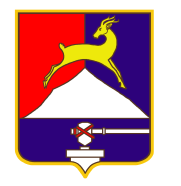 СОБРАНИЕ ДЕПУТАТОВУСТЬ-КАТАВСКОГО ГОРОДСКОГО ОКРУГАЧЕЛЯБИНСКОЙ ОБЛАСТИОдиннадцатое заседаниеРЕШЕНИЕ от   25.07. 2018г.     № 119                                                г. Усть-КатавО внесении изменений в решение Собрания депутатов Усть-Катавского городского округа от 27.12.2017г. № 202 «Об утверждении Положения о владении, пользовании и распоряжении муниципальным имуществом»      Руководствуясь Федеральным законом от 06.10.2003 №131-ФЗ «Об общих принципах организации местного самоуправления в Российской Федерации», Уставом Усть-Катавского городского округа, Собрание депутатов РЕШАЕТ:       1. Внести в Положение о владении, пользовании и распоряжении муниципальным имуществом, утвержденное Решением Собрания депутатов Усть-Катавского городского округа от 27.12.2017г. № 202, следующие изменения:       1.1. Подпункт 6.3.1. изложить в следующей редакции:       «6.3.1. Сдача в аренду объектов муниципальной собственности осуществляется Управлением ИиЗО, муниципальным предприятием, муниципальным бюджетным, автономным и казённым учреждением, являющимися арендодателями, в соответствии с Положением о порядке сдачи в аренду муниципального имущества.      Организаторами конкурсов или аукционов на право заключения договоров аренды муниципального имущества являются:- Управление ИиЗО - в отношении муниципального имущества, составляющего муниципальную казну; - муниципальные бюджетные, казённые и автономные учреждения - в отношении муниципального имущества, находящегося у них на праве оперативного управления;- муниципальные предприятия - в отношении муниципального имущества, находящегося у них на праве хозяйственного ведения.».         2. Опубликовать настоящее решение в газете «Усть-Катавская неделя» и разместить его на официальном сайте администрации Усть-Катавского городского округа www.ukgo.su.      3. Контроль за выполнением настоящего решения возложить на председателя комиссии по финансово-бюджетной и экономической политике С.Н.Федосову.Председатель Собрания депутатовУсть-Катавского городского округа                                              А.И.Дружинин   Глава Усть-Катавского городского округа                                                                           С.Д.Семков